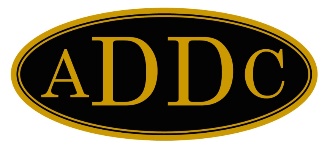 March 7, 2024Regional Directors,Please remind your Regional Treasurers and the Presidents of your Clubs that the due date for filing their tax forms is May 15, 2024.  The Association requires a copy of the ADDC Form TAXE1 together with the applicable IRS forms (i.e. 990-N with copy of IRS approval, 990 or 990-EZ).  These forms can be mailed to me at the address listed above or they may be e-mailed to me at 1961jasmith@gmail.comTo-date, I have only received the following:	Northeast Region:  Region Fund     Three Rivers Club                                            Penn York Oil & Gas Affiliates ClubPlease refer to the ADDC.ORG website with any questions regarding the filings.Thank you,Jennifer A. Smith